ГАННІВСЬКИЙ ЛІЦЕЙПЕТРІВСЬКОЇ СЕЛИЩНОЇ РАДИ ОЛЕКСАНДРІЙСЬКОГО РАЙОНУКІРОВОГРАДСЬКОЇ ОБЛАСТІНАКАЗ  від 05 грудня  2022 року                                                                                                     № 113с. ГаннівкаПро організацію та проведення контрольних зрізів за І семестр Згідно плану роботи школи та з метою моніторингу рівня знань здобувачів освіти з навчальних предметівНАКАЗУЮ:Провести у грудні 2022 року контрольні зрізи знань із таких предметів: українська мова (2-9 класи), українська література (5-9 класи), географія (6-9 класи), основи здоров’я (6-9 класи), інтегрований курс «Здоров’я, безпека та добробут» згідно з графіком (Додаток).Заступнику директора з навчально-виховної роботи Ганнівського ліцею СОЛОМЦІ Т.В., заступнику завідувача з навчально-виховної роботи Володимирівської філії Ганнівського ліцею ПОГОРЄЛІЙ Т.М., заступнику завідувача з навчально-виховної роботи Іскрівської філії Ганнівського ліцею БОНДАРЄВІЙ Н.П.:1) підготувати завдання для проведення контрольних зрізів;2) організувати перевірку робіт учнів вчителями у день проведення контрольних зрізів;3) до 30 грудня 2022 року узагальнити результати зрізів, та надіслати інформацію на електронну пошту gannivka2008@ukr.net;4) заслухати довідку на нараді при директорові.Контроль за виконанням даного наказу залишаю за собоюДиректор                                                                  Ольга КАНІВЕЦЬ           З наказом ознайомлена                                                       Т.Соломка                                                                                                         Н.Бондарєва                                                                                                         Т.ПогорєлаДодаток                                                                                 до наказу директора                                                                                № 113 від 05 грудня 2022 року                                                                                                   Затверджую                                                                                                  Директор                                                                                                     _________О. Канівець                                                                                                   05.12.2022 рікГрафікпроведення директорських контрольних зрізіву Ганнівському ліцею за І семестр 2022-2023 н.р.Назва предметаКласДата проведенняУкраїнська мова213.12Українська мова312.12Українська мова412.12Українська мова512.12Українська мова613.12Українська мова714.12Українська мова814.12Українська мова914.12Українська література514.12Українська література616.12Українська література715.12Українська література815.12Українська література916.12Основи здоров’я620.12Основи здоров’я719.12Основи здоров’я822.12Основи здоров’я912.12«Здоров’я, безпека та добробут»522.12Географія619.12Географія721.12Географія812.12Географія922.12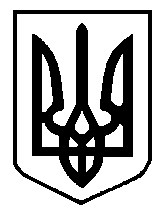 